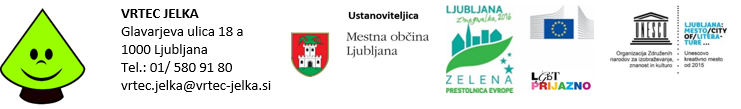 IZJAVA STARŠEV PRED VSTOPOM OTROKA V VRTECob sproščanju ukrepov za zajezitev širjenja COVID-19Moj otrok ____________________________________________ (ime in priimek otroka)1. v zadnjih 14 dneh ni imel kateregakoli od naslednjih simptomov/znakov: povišana telesnatemperatura, kašelj, glavobol, slabo počutje, boleče žrelo, nahod, težko dihanje (občutekpomanjkanja zraka), driska oz. je bil v tem obdobju zdrav;2. v zadnjih 14 dneh ni bil v stiku z osebo, pri kateri je bila potrjena okužba s SARS-CoV-2.3. Če se bodo pri mojem otroku pojavili zgoraj navedeni znaki/simptomi ali bo potrjena okužba sSARS-CoV-2 pri osebi, ki z otrokom biva v istem gospodinjstvu (najpogosteje družinski član), bootrok ostal doma.Kraj in datum:____________________________________Podpis:__________________________________________Če vaš otrok zboli z zgoraj navedenimi znaki/simptomi ali bo potrjena okužba s SARS-CoV-2 priosebi, ki z otrokom biva v istem gospodinjstvu (najpogosteje družinski član), naj ostane doma inomeji stike z drugimi ljudmi. Če je otrok bolan, za nadaljnja navodila pokličite otrokovega izbranegaali dežurnega zdravnika. V primeru potrjene okužbe v družini ali drugega tesnega stika z okuženoosebo boste nadaljnja navodila prejeli od epidemiološke službe.Priporočamo vam, da otrok omeji stike s starejšimi (npr. s starimi starši) in osebami spridruženimi kroničnimi boleznimi ali imunskimi pomanjkljivostmi, saj so le-ti bolj ogroženi zatežek potek bolezni. Druženje otrok namreč poveča tveganje za okužbo otroka.Osnovne informacije o COVID-19Okužba z virusom SARS-CoV-2 lahko povzroči koronavirusno bolezen 2019 oz. COVID-19.Inkubacijska doba (čas med okužbo in pojavom bolezni) je lahko do 14 dni, povprečno približno 6dni. Bolezen se najpogosteje kaže z znaki/simptomi okužbe dihal, to je s slabim počutjem,utrujenostjo, nahodom, vročino, kašljem in pri težjih oblikah z občutkom pomanjkanja zraka. Pripribližno 80% okuženih bolezen poteka v lažji obliki. Pri otrocih je potek bolezni praviloma lažji,tveganje za težek potek in zaplete pa se poveča pri starejših (zlasti starejših od 60 let) in osebah spridruženimi boleznimi, kot so srčno-žilne bolezni, bolezni pljuč, jeter, ledvic, sladkorna bolezen,imunske pomanjkljivosti ipd. Za težji potek bolezni je značilna pljučnica. Za potrditev ali izključitevokužbe s SARS-CoV-2 je potrebno mikrobiološko testiranje. Okužba s SARS-CoV-2 se med ljudmiprenaša kapljično, z izločki dihal. Za prenos potreben tesnejši stik z bolnikom (razdalja do bolnikamanj kot 1,5 m). Okužba je možna tudi ob stiku s površinami, onesnaženimi z izločki dihal. Zapreprečevanje okužbe je tako najpomembnejša dosledna higiena rok in kašlja. Podrobna navodilaza preprečevanje okužbe in več informacij na spletni strani Nacionalnega inštituta za javno zdravje:https://www.nijz.si/sl/koronavirus-2019-ncov